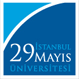 Doküman NoSBE-FR.001Yayın Tarihi30/03/2018Revizyon No01Revizyon Tarihi02/12/2023Sayfa No1/1.... / ... / 20..SOSYAL BİLİMLER ENSTİTÜSÜ MÜDÜRLÜĞÜNEEnstitünüz ....................................................... Anabilim Dalı ........................................................ Programı  ………………….. numaralı öğrencisiyim.  Aşağıda belirttiğim belgenin / belgelerin tarafıma verilmesi hususunu arz ederim.     İmzaAdı- Soyadı  * Askerlikle ilgili belge isteme işlemlerinde 1 adet nüfus cüzdanı fotokopisi eklenecektir..... / ... / 20..SOSYAL BİLİMLER ENSTİTÜSÜ MÜDÜRLÜĞÜNEEnstitünüz ....................................................... Anabilim Dalı ........................................................ Programı  ………………….. numaralı öğrencisiyim.  Aşağıda belirttiğim belgenin / belgelerin tarafıma verilmesi hususunu arz ederim.     İmzaAdı- Soyadı  * Askerlikle ilgili belge isteme işlemlerinde 1 adet nüfus cüzdanı fotokopisi eklenecektir..... / ... / 20..SOSYAL BİLİMLER ENSTİTÜSÜ MÜDÜRLÜĞÜNEEnstitünüz ....................................................... Anabilim Dalı ........................................................ Programı  ………………….. numaralı öğrencisiyim.  Aşağıda belirttiğim belgenin / belgelerin tarafıma verilmesi hususunu arz ederim.     İmzaAdı- Soyadı  * Askerlikle ilgili belge isteme işlemlerinde 1 adet nüfus cüzdanı fotokopisi eklenecektir..... / ... / 20..SOSYAL BİLİMLER ENSTİTÜSÜ MÜDÜRLÜĞÜNEEnstitünüz ....................................................... Anabilim Dalı ........................................................ Programı  ………………….. numaralı öğrencisiyim.  Aşağıda belirttiğim belgenin / belgelerin tarafıma verilmesi hususunu arz ederim.     İmzaAdı- Soyadı  * Askerlikle ilgili belge isteme işlemlerinde 1 adet nüfus cüzdanı fotokopisi eklenecektir.